Knights of the Round Table©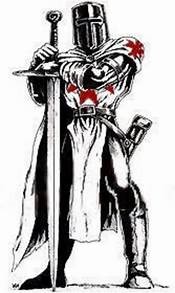 Motorcycle Tournament2019 CHALLENGE betweenBlue Knights, Red Knights, and Green Knights,On the field of honor, defending your club in a test of  motorcycle skills to name Best Rider and Club to take the Scepter.October 17-19, 2019 Lake City, Florida*OFFICIAL EVENT REGISTRATION*Supported by Gainesville Blue Knights Fl. I ___________________________	                         ________________________Driver name				     Blue/Red/Green	Passenger’s name_______________________________________________________________________________________Address, 							Address_______________________________________________________________________________________City, State, zip						 	City, State, zip_______________________________________________________________________________________ Telephone							Telephone__________________________________				________________________________E-mail								E-mail                              T-shirt size. _________					               T-shirt size  _________	REGISTRATION FEE: $25.00 Driver, and $10.00 Passenger (includes 2019 KRT) Event T-shirt make check payable to: Alex Ramirez and mail to: 4711 Kenoska Street, North Port, Fl. 34288.Days Inn by Wyndham Lake City I-10, FL. https://www.wyndhamhotels.comADVISE “REGISTERING FOR THE KNIGHTS OF THE ROUND TABLE EVENT”3430 N US Highway 441, Lake City, Fl. 32055, free WiFi, free daily breakfastI-75 to Exit 427 (I-10 East) 8 miles to Exit 303-$79.99 per night (386) 758-4224(*)(*) when prompted, select #3 for desk (NOT 1 for registration, takes you to “corporate”Call about limited space for primitive camping (at hotel) ask for “HINA”Lake City Campground 4733 N. US Hwy 441   (386) 772-9131 & (866)773-CAMP (2267)PIRATE Theme for this year’s costume on Friday night but ANY COSTUME will doThis year KRT includes a SCAVENGER HUNT for the LADIES, as well as giveaways, door prizes, and maps for individual or group rides to nearby destinations.Questions? Call Alex Ramirez at (954) 328-3591 make your reservations as early as possible. NOTE: 2nd & 3rd Place awards, Best Dressed Motorcycle, plus, plus